Concept Paper Example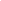 Enhancing Digital Literacy in Rural Communities: A Pathway to Bridging the Digital DivideThe rapid advancement of digital technologies has significantly transformed the way we live, work, and communicate. However, this digital revolution has also led to a widening gap between urban and rural areas in terms of access to technology and digital skills. This concept paper proposes a comprehensive project aimed at enhancing digital literacy in rural communities as a fundamental step toward bridging the digital divide. By equipping rural populations with the necessary digital skills, the project seeks to empower individuals, improve educational outcomes, and unlock economic opportunities. The purpose of this initiative is to develop and implement a scalable digital literacy program tailored to the needs of rural communities. This program will focus on basic computer skills, internet navigation, online safety, and the use of digital tools for education and entrepreneurship. The significance of this project lies in its potential to transform the lives of rural residents, providing them with the skills required to participate fully in the digital world.Objectives of the project include:Assessing the current level of digital literacy in targeted rural areas.Developing a comprehensive digital literacy curriculum that addresses identified needs.Delivering digital literacy training to residents of rural communities through workshops and online modules.Establishing community-based digital hubs equipped with internet access and computing resources.Evaluating the impact of the program on participants' digital skills, economic opportunities, and educational outcomes.The methodology will encompass a needs assessment to identify specific digital literacy gaps, followed by the development of a curriculum that incorporates both theoretical knowledge and practical skills. Training will be delivered through a combination of in-person workshops and online modules, ensuring broad access. Pre- and post-program assessments will measure the effectiveness of the training.Expected outcomes include improved digital literacy rates among rural populations, increased access to educational and economic opportunities, and enhanced participation in the digital economy. The project aims to establish a model for digital literacy training that can be replicated and scaled in other rural areas.In conclusion, enhancing digital literacy in rural communities presents a critical opportunity to bridge the digital divide and foster equitable access to the benefits of the digital age. This concept paper outlines a clear and actionable plan to empower rural residents with the digital skills necessary for success in a rapidly evolving world.